แบบฟอร์มการขอโอนสำหรับข้าราชการประเภทอื่น/พนักงานส่วนท้องถิ่นอื่น		พร้อมนี้ได้แนบสำเนาเอกสารดังกล่าวดังต่อไปนี้เพื่อประกอบการพิจารณา  คือ                                                        ขอรับรองว่าข้อความข้างต้นเป็นความจริง                                                        ลงชื่อ.............................................ผู้ขอโอน                                                             (..............................................)คำร้องขอโอนเขียนที่....................................................วันที่...............เดือน.............................พ.ศ...................เรื่อง  ขอโอนไปรับราชการในสังกัดองค์การบริหารส่วนจังหวัดพิษณุโลกเรียน  นายกองค์การบริหารส่วนจังหวัดพิษณุโลก        	ด้วยข้าพเจ้า................................................... อายุ ................ ปี  วุฒิการศึกษา ..................................ปัจจุบันดำรงตำแหน่ง ........................................................................   อัตราเงินเดือน ............................. บาทสังกัด ...................................................................................................................................................................เริ่มรับราชการเมื่อวันที่ ....................... เดือน ..................................... พ.ศ. .................  จนถึงปัจจุบันเป็นเวลา.......... ปี .......... เดือน ........... วัน  มีความประสงค์จะขอโอนไปรับราชการในสังกัดองค์การบริหารส่วนจังหวัดพิษณุโลก			เหตุผลที่ขอโอน			1. ....................................................................................			2. ....................................................................................			3. ....................................................................................			จึงเรียนมาเพื่อโปรดพิจารณาให้ความเห็นชอบ                                                                          (ลงชื่อ) ..................................................ผู้ขอโอน                                                                                  (..................................................)                                                                          ตำแหน่ง .................................................ความเห็นของ  ผู้บังคับบัญชาชั้นถัดไป	..............................................................................................................................................................................................................................................................................................................................................                                                                                (ลงชื่อ) ...................................................                                                                                         (..................................................)                                                                                ตำแหน่ง .................................................ความเห็นของ  ผู้บังคับบัญชาชั้นสูง          ……………………………………………………………………………………………………………………………………………..................................................................................................................................................................................                                                                               (ลงชื่อ) ...................................................                                                                                         (..................................................)                                                                                ตำแหน่ง .................................................แบบประวัติส่วนตัวผู้ประสงค์ขอโอนไปรับราชการในสังกัดองค์การบริหารส่วนจังหวัด  จังหวัดพิษณุโลก1. ชื่อและนามสกุล .............................................................................................................................................2. วัน เดือน ปี เกิด .......................................... อายุ ................ ปี  สัญชาติ .................... ศาสนา ...................3. ชื่อบิดา ................................................................... ชื่อมารดา ......................................................................4. ภูมิลำเนาเดิม ..................................................................................................................................................5. สถานภาพ .......................................................................................................................................................6. เริ่มบรรจุเข้ารับราชการครั้งแรก .....................................................................................................................7. ตำแหน่งปัจจุบัน .................................................... รับราชการในตำแหน่งดังกล่าวมาเป็นเวลา ............... ปี8. อัตราเงินเดือนปัจจุบัน ........................................... วุฒิการศึกษา .................................................................9. ประสบการณ์ทำงาน             ............................................................................................................................................................             ............................................................................................................................................................10. ผ่านการศึกษาอบรม / ดูงาน             ............................................................................................................................................................             ............................................................................................................................................................             ............................................................................................................................................................11. การดำเนินการทางวินัย / อาญา ..................................................................................................................สถานที่ติดต่อได้สะดวกรวดเร็ว ............................................................................................................................                                                                 (ลงชื่อ) ...................................................เจ้าของประวัติ                                                                          (..................................................)                                                                  ตำแหน่ง .................................................ประวัติการลาและความประพฤติของข้าราชการ.....................................ปีงบประมาณ พ.ศ. ...................ตั้งแต่วันที่ .................................. ถึงวันที่ ...................................             ข้าราชการผู้นี้อยู่ระหว่าง                    ถูก                                    ดำเนินการทางวินัย  อาญา  ทางแพ่ง                    ไม่ถูก             ความประพฤติ ....................................................................................................................................             ............................................................................................................................................................                                                (ลงชื่อ)                                        ผู้บังคับบัญชาชั้นต้น                                                       (.......................................................)                                                ตำแหน่ง ...................................................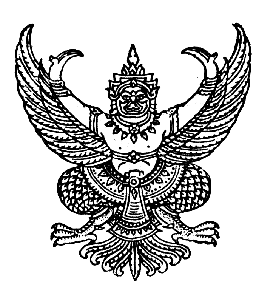 ที่............./................                                                  (ส่วนราชการ).................................................หนังสือรับรองความประพฤติ		หนังสือนี้ให้ไว้เพื่อรับรองว่า  นาย/นาง/นางสาว……………………………………………………………ข้าราชการองค์การบริหารส่วนจังหวัด/พนักงานเทศบาล/พนักงานส่วนตำบล  ตำแหน่ง………………………………ระดับ............................. สังกัด................(หน่วยงาน)................................ อัตราเงินเดือนขั้น…………....……บาท  เป็นผู้มีความประพฤติดี เรียบร้อยและไม่เคยถูกลงโทษหรืออยู่ระหว่างถูกดำเนินการทางวินัยและต้องคดีอาญาแต่อย่างใด		ให้ไว้  ณ  วันที่.................เดือน......................พ.ศ...................					        (ลงชื่อ)					     (...........................................)                                                           .............................................ที่............./................                                                  (ส่วนราชการ).................................................หนังสือยินยอมให้โอนข้าราชการองค์การบริหารส่วนจังหวัด/พนักงานเทศบาล/พนักงานส่วนตำบล		ด้วย...........................................ตำแหน่ง....................................เลขที่ตำแหน่ง.........................สังกัด....... ......(หน่วยงาน)............................อัตราเงินเดือน........................................................มีความประสงค์ขอโอนไปดำรงตำแหน่ง.....................................................................สังกัดองค์การบริหารส่วนจังหวัดพิษณุโลก  .............(หน่วยงาน).................... ไม่ขัดข้องและยินยอมให้................................................................โอนไปดำรงตำแหน่ง.............................................สังกัดองค์การบริหารส่วนจังหวัดพิษณุโลกได้ตามความประสงค์ให้ไว้  ณ  วันที่.................เดือน......................พ.ศ...................(...........................................).............................................ที่............./................                                                  (ส่วนราชการ).................................................หนังสือรับรองคุณสมบัติ                หนังสือฉบับนี้ให้ไว้เพื่อรับรองว่า นาย/นาง/นางสาว.....................................................................ตำแหน่ง..................................................................ระดับ .......................... อัตราเงินเดือน .........................บาท(........................................................) สังกัด......................................................................................................... เป็นผู้ที่มีคุณสมบัติครบถ้วนตามประกาศรับโอนข้าราชการองค์การบริหารส่วนจังหวัด เพื่อแต่งตั้ง                      ให้ดำรงตำแหน่งสายงานผู้บริหารที่ว่าง ในตำแหน่ง...................................................  ขององค์การบริหาร             ส่วนจังหวัดพิษณุโลก ทุกประการ                ให้ไว้     ณ    วันที่  ......................เดือน....................................พ.ศ. .................(...........................................).............................................องค์การบริหารส่วนจังหวัดพิษณุโลกองค์การบริหารส่วนจังหวัดพิษณุโลกองค์การบริหารส่วนจังหวัดพิษณุโลกข้อแนะนำ : ให้ตอบคำถามทุกคำถามอย่างชัดเจนและสมบูรณ์ที่สุด  โดยใช้วิธีพิมพ์หรือเขียนด้วยหมึกข้อแนะนำ : ให้ตอบคำถามทุกคำถามอย่างชัดเจนและสมบูรณ์ที่สุด  โดยใช้วิธีพิมพ์หรือเขียนด้วยหมึกข้อแนะนำ : ให้ตอบคำถามทุกคำถามอย่างชัดเจนและสมบูรณ์ที่สุด  โดยใช้วิธีพิมพ์หรือเขียนด้วยหมึก1. ชื่อ - สกุล1. ชื่อ - สกุลติดรูปถ่าย2. วัน เดือน ปี3. สถานที่เกิด  จังหวัด/ประเทศ                                  4. สัญชาติ5. เชื้อชาติ                                                            6. เพศ2. วัน เดือน ปี3. สถานที่เกิด  จังหวัด/ประเทศ                                  4. สัญชาติ5. เชื้อชาติ                                                            6. เพศติดรูปถ่าย7. สถานภาพ      (  ) โสด     (  ) สมรสอยู่ด้วยกัน    (  ) สมรสไม่ได้อยู่ด้วยกัน     (  ) หย่า      (  ) หม้าย7. สถานภาพ      (  ) โสด     (  ) สมรสอยู่ด้วยกัน    (  ) สมรสไม่ได้อยู่ด้วยกัน     (  ) หย่า      (  ) หม้าย7. สถานภาพ      (  ) โสด     (  ) สมรสอยู่ด้วยกัน    (  ) สมรสไม่ได้อยู่ด้วยกัน     (  ) หย่า      (  ) หม้าย8. ที่อยู่ปัจจุบันโทรศัพท์9. ที่อยู่คู่สมรสโทรศัพท์9. ที่อยู่คู่สมรสโทรศัพท์10. วุฒิการศึกษา (ให้เขียนตัวเต็มห้ามเขียนย่อ)10. วุฒิการศึกษา (ให้เขียนตัวเต็มห้ามเขียนย่อ)10. วุฒิการศึกษา (ให้เขียนตัวเต็มห้ามเขียนย่อ)11. ความสามารถพิเศษ / ประสบการณ์ / การศึกษาดูงาน11. ความสามารถพิเศษ / ประสบการณ์ / การศึกษาดูงาน11. ความสามารถพิเศษ / ประสบการณ์ / การศึกษาดูงาน12. ตำแหน่งปัจจุบัน / สถานที่ปฏิบัติงาน13. ประวัติการทำงานทั้งภาครัฐและเอกชน13. ประวัติการทำงานทั้งภาครัฐและเอกชน14. อัตราเงินเดือนปัจจุบัน14. อัตราเงินเดือนปัจจุบัน15. ตำแหน่งที่ขอโอน / ส่วนราชการ16. เหตุผลที่ขอโอน17. ปัจจุบันท่านอยู่ในระหว่างถูกดำเนินการทางวินัยหรือไม่                                ( ) อยู่ระหว่างดำเนินการ                 ( ) ไม่17. ปัจจุบันท่านอยู่ในระหว่างถูกดำเนินการทางวินัยหรือไม่                                ( ) อยู่ระหว่างดำเนินการ                 ( ) ไม่18. ท่านเคยถูกลงโทษทางวินัยหรือไม่                                ( ) เคย                                      ( ) ไม่18. ท่านเคยถูกลงโทษทางวินัยหรือไม่                                ( ) เคย                                      ( ) ไม่19. ท่านเคยได้รับโทษจำคุกเว้นแต่ความผิดที่ได้กระทำโดยประมาทหรือความผิดลหุโทษหรือไม่                                ( ) เคย                                      ( ) ไม่19. ท่านเคยได้รับโทษจำคุกเว้นแต่ความผิดที่ได้กระทำโดยประมาทหรือความผิดลหุโทษหรือไม่                                ( ) เคย                                      ( ) ไม่20. รายชื่อผู้บังคับบัญชาหรือเคยเป็นผู้บังคับบัญชาตำแหน่งไม่ต่ำกว่าหัวหน้าฝ่ายที่สามารถประเมิน      สมรรถภาพในการปฏิบัติราชการของท่านได้20. รายชื่อผู้บังคับบัญชาหรือเคยเป็นผู้บังคับบัญชาตำแหน่งไม่ต่ำกว่าหัวหน้าฝ่ายที่สามารถประเมิน      สมรรถภาพในการปฏิบัติราชการของท่านได้ชื่อ - นามสกุลจำนวนครั้งที่ลาจำนวนวันลาจำนวนวันลาจำนวนวันลาจำนวนวันลาจำนวนวันลาจำนวนวันลาหมายเหตุชื่อ - นามสกุลจำนวนครั้งที่ลาลาป่วยลากิจลาอุปสมบทลาคลอดบุตรลาศึกษาต่อรวมวันลาหมายเหตุ